Реквизиты ООО ТД «Интерьер»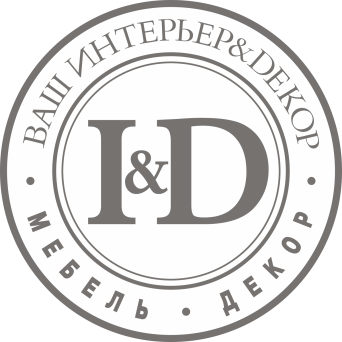 • ООО ТД «Интерьер»• Генеральный директор: Осипова Елена Вячеславовна 
• ИНН: 4205284135• КПП: 420501001• ОГРН: 1144205004283
• Юр. адрес: 650036, г. Кемерово, ул. Промышленный проезд, 11

• Кемеровское Отделение № 8615 ПАО «Сбербанк России»
• Р/С: 407 028 102 260 000 027 26
• К/С: 301 018 102 000 000 006 12
• БИК: 043207612
• 8 (3842) 77-09-63
• interior-kem@mail.ru